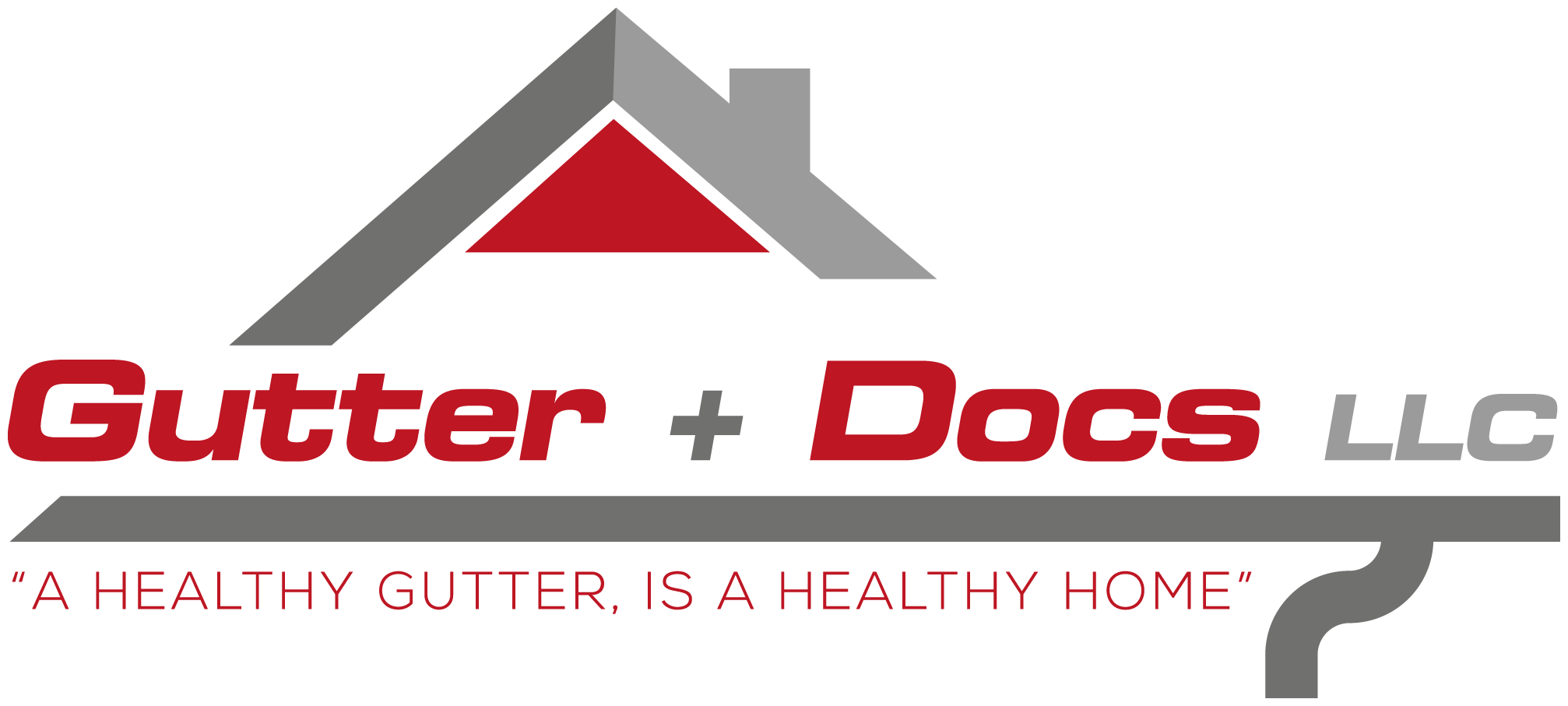 Serving Areas:MassachusettsMiddlesex CountyActonArlingtonAshbyAshlandAerBedfordBelmontBillericaBoxboroughBurlingtonCambridgeCarlisleChelmsfordConcordDracutDunstableEverettFraminghamGrotonHollistonHopkintonHudsonLexingtonLincolnLittletonLowellMaldenMarlboroughMaynardMedfordMelroseNatickNewtonNorth ReadingPepperellReadingSherbornShirleySomervilleStonehamStowSudburyTewksburyTownsendTyngsboroughWakefieldWalthamWatertownWaylandWestfordWestonWilmingtonWinchesterWoburnEssex CountyAmesburyAndoverBeverlyBoxfordDanversEssexGeorgetownGloucesterGrovelandHamiltonHaverhillIpswichLawrenceLynnLynnfieldManchester By The SeaMarbleheadMerrimacMethuenMiddletonNahantNewburyNewburyportNorth AndoverPeabodyRockportRowleySalemSalisburySaugusSwampscottTopsfieldWenhamWest NewburySuffolk CountyBostonChelseaRevereWinthropNew HampshireRockingham CountyAtkinsonAuburnBrentwoodCandiaChesterDanvilleDeerfieldDerryEast KingstonEppingExeterFremontGreenlandHampsteadHamptonHampton FallsKensingtonKingstonLondonderryNew CastleNewfieldsNewingtonNewmarketNewtonNorth HamptonNorthwoodNottinghamPlaistowPortsmouthRaymondRyeSalemSandownSeabrookSouth HamptonStrathamWindhamHillsborough CountyAmherstAntrimBedfordBenningtonBrooklineDeeringFrancestownGoffstownGreenfieldGreenvilleHancockHillsboroughHollisHudsonLitchfieldLyndeboroughManchesterMasonMerrimackMilfordMont VernonNashuaNew BostonNew IpswichPelhamPeterboroughSharonTempleWeareWiltonWindsorStrafford CountyDoverRochesterStraffordDurhamSomersworthBarringtonFarmingtonNew DurhamMiltonMadburyRollinsfordLeeMiddletonMiddleton CornersCheshire CountyAlsteadChesterfieldDublinFitzwilliamGilsumHarrisvilleHinsdaleJaffreyKeeneMarlboroughMarlowNelsonRichmondRindgeRoxburyStoddardSullivanSurrySwanzeyTroyWalpoleWestmorelandWinchesterCarroll CountyAlbanyBartlettBrookfieldCenter Ossipee, New HampshireChathamConwayEatonEffinghamFreedomHart’s LocationJacksonMadisonMelvin VillageMoultonboroughOssipeeSanbornvilleSandwichTamworthTuftonboroWakefieldWolfeboroBelknap CountyAltonBarnsteadBelmontCenter HarborGilfordGilmantonLaconiaMeredithNew HamptonTiltonSanborntonSouthern MaineYork CountyActonAlfredArundelBerwickBiddefordBuxtonDaytonEliotHollisKennebunkKennebunkportKitteryLebanonLymanNewfieldN. BerwickOgunquitOld Orchard BeachSacoSanfordS. BerwickWaterboroWellsYork